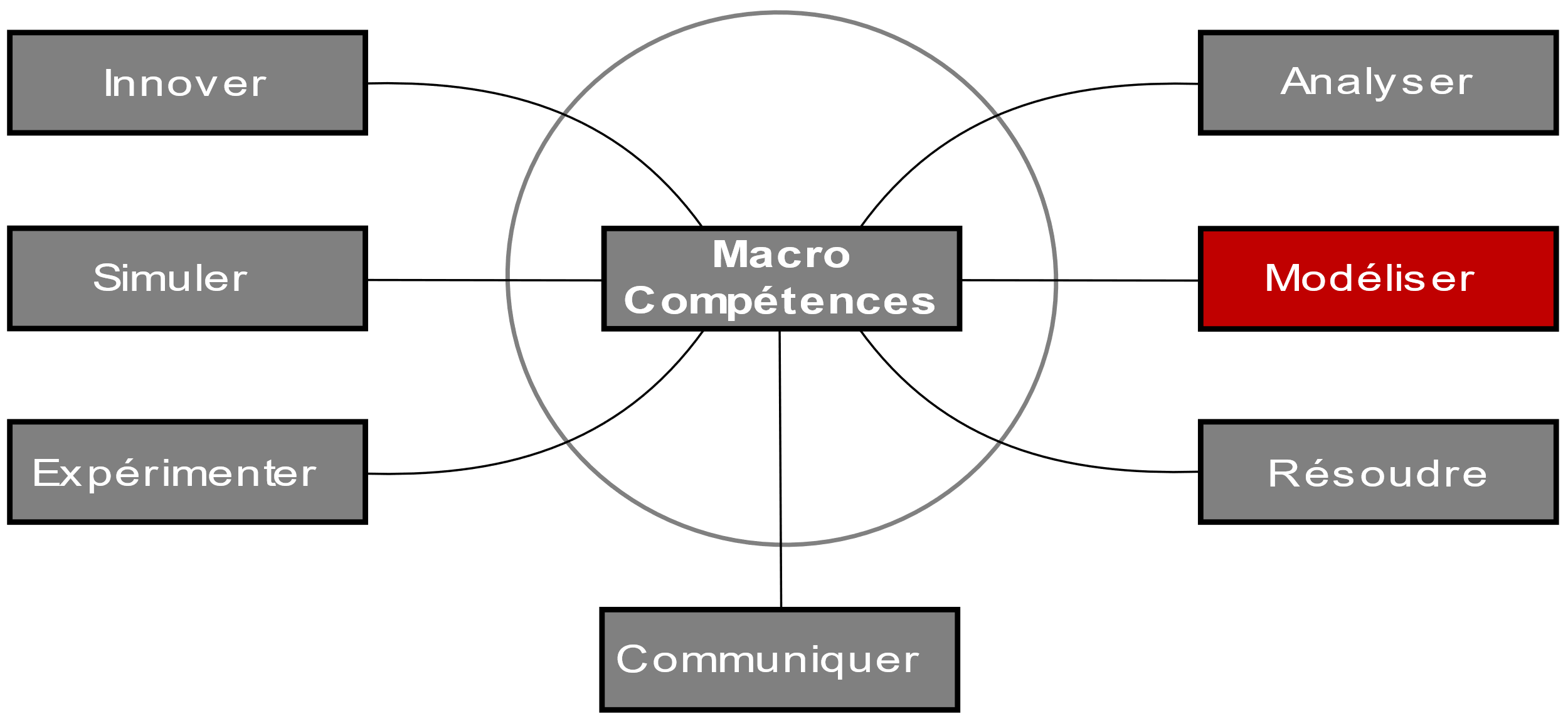 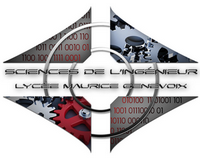 Exercice n°1 : stepper DOMYOS : Compléter le tableau et le schéma 3D ci-dessous :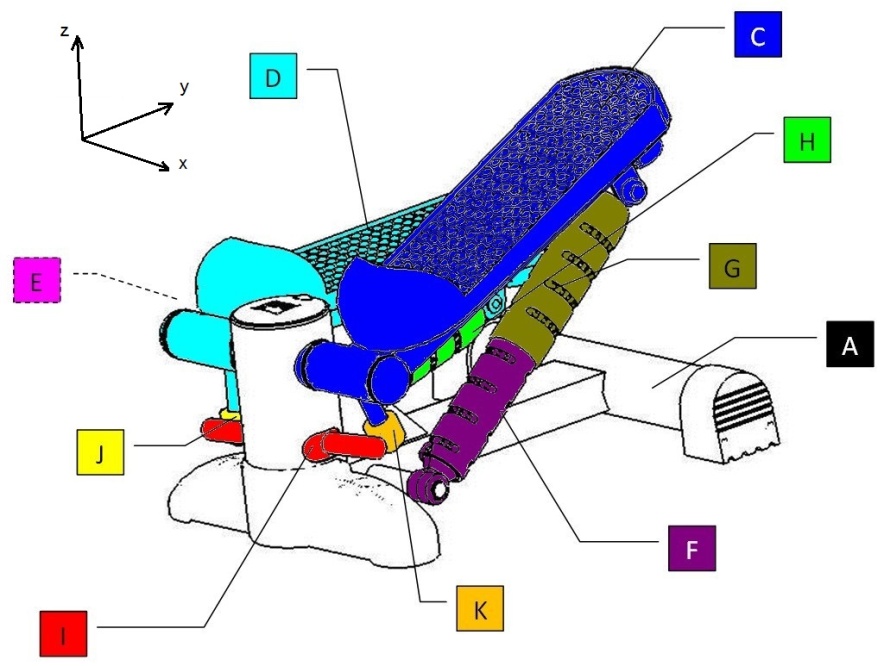 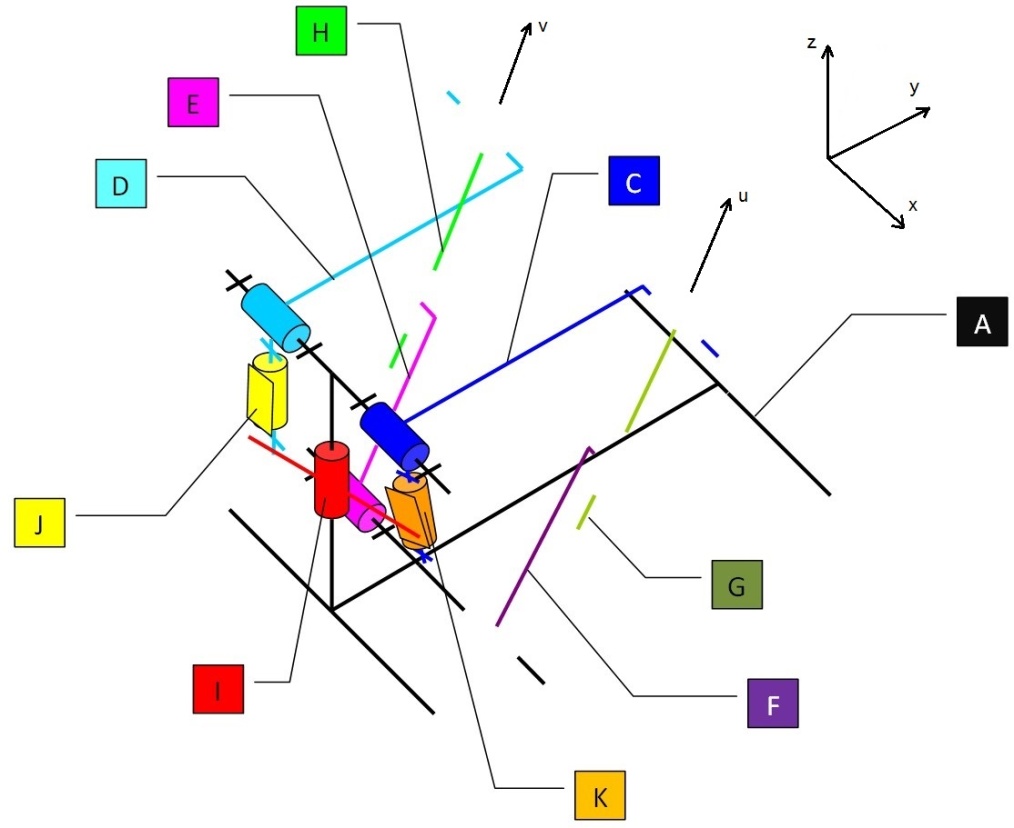 Schéma 3D :Exercice n°2 : capteur pneumatique à levier :À partir du cours sur la modélisation des liaisons, compléter le tableau et les schémas plans et 3D ci-dessous :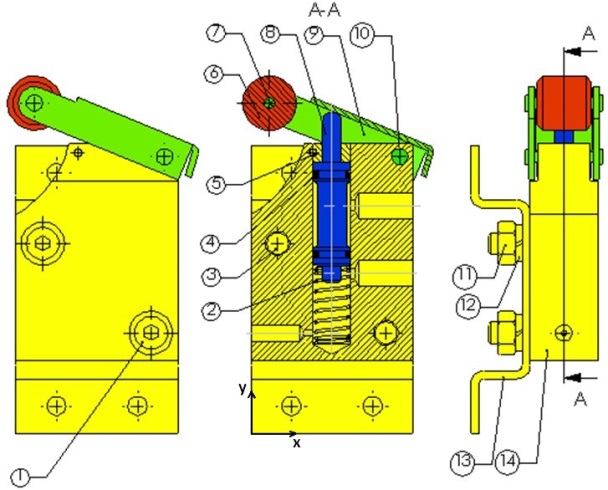 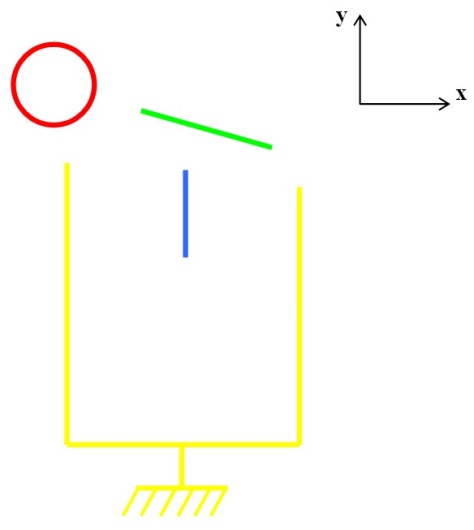 Schéma 2D :Exercice n°3 : ouvre-portail FAAC :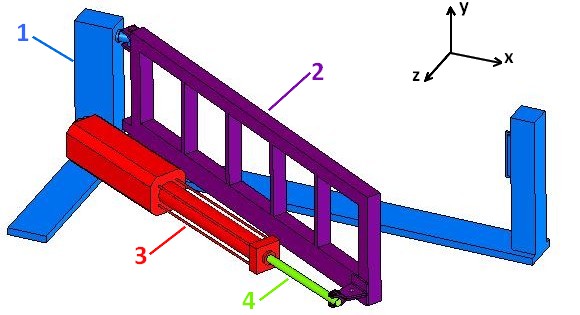 Compléter le tableau et les schémas plans et 3D ci-dessous :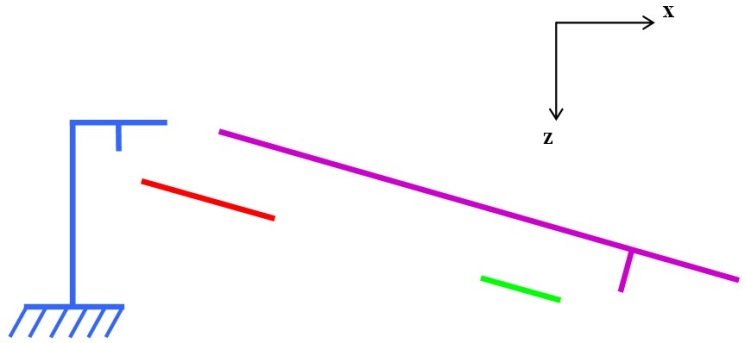 Schéma 2D :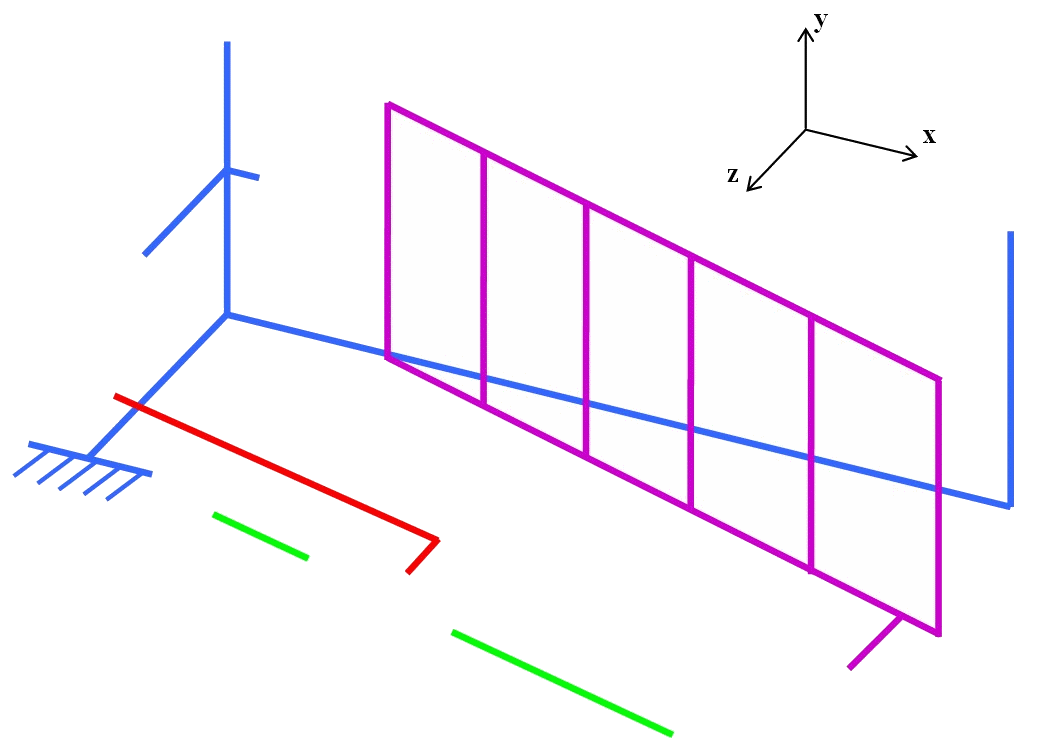 Schéma 3D :TDModélisation des liaisonsSystèmes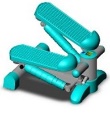 Stepper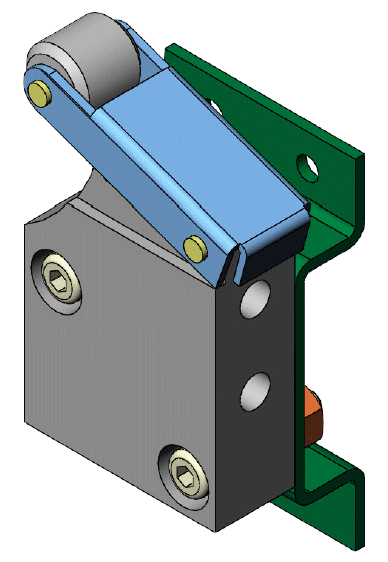 Capteur à levier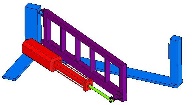 Ouvre-portail FAAChttp://sciences-ingenieur.genevoix-signoret-vinci.fr/Compétences abordées :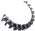   M7     Modéliser les mouvements - Modéliser les actions mécaniquesDocuments à disposition : Cours sur les liaisonsTDModélisation des liaisonsSystèmesStepperCapteur à levierOuvre-portail FAAChttp://sciences-ingenieur.genevoix-signoret-vinci.fr/LiaisonétudiéeNomde la liaisonModèle 3DH / DH / EC / GG / FF / ALiaisonétudiéeDegrés delibertéNomde la liaisonTorseurstatiqueModèle plan(x, y)█ / ██ / ██ / ██ / █LiaisonétudiéeDegrés delibertéNomde la liaisonTorseurstatiqueModèle plan(x, z)Modèle 3D2 / 13 / 14 / 23 / 4